APSTIPRINU: SIA “Labiekārtošana-D”valdes loceklis_____________________J.Vagalis2019.gada 05.decembrīUZAICINĀJUMSSabiedrība ar ierobežotu atbildību "Labiekārtošana-D"uzaicina potenciālos pretendentus piedalīties aptaujā par līguma piešķiršanas tiesībām“Būvniecības ieceres dokumentācijas izstrāde “SIA “Labiekārtošana-D” esošās teritorijas segumu atjaunošanai 1.Pasažieru ielā 6, Daugavpilī. 1.kārta.”, ID Nr.L2019/51-A Pasūtītājs: 2. Darba uzdevums: veikt būvniecības ieceres dokumentācijas izstrādi “SIA “Labiekārtošana-D” esošās teritorijas segumu atjaunošanai 1.Pasažieru ielā 6, Daugavpilī. 1.kārta.”, saskaņā ar tehniskās specifikācijas prasībām. 3. Veicamo darbu apraksts: saskaņā ar tehnisko specifikāciju 2.pielikumā.4. Kritērijs, pēc kura tiks izvēlēts piegādātājs: piedāvājums ar zemāko cenu.5. Pretendents iesniedz piedāvājumu atbilstoši pievienotajiem formām (1., 3. un 4.pielikums), ievērojot Pasūtītāja norādītas prasībās.6. Piedāvājums iesniedzams līdz 2019.gada 12. decembrim, plkst.: 16.30, Sabiedrībā ar ierobežotu atbildību “Labiekārtošana-D”, 1.Pasažieru  ielā 6, Daugavpilī, LV-5401, vai elektroniskā veidā uz e-pasta adresi: iepirkumi@labiekartosana.lv vai info@labiekartosana.lv.6.1. Iesniedzot piedāvājumu elektroniski, piedāvājumam obligāti jābūt parakstītam ar drošu elektronisko parakstu un laika zīmogu.6.2. Ja piedāvājumu iesniedz personiski, tas iesniedzams aizlīmētā, aizzīmogotā aploksnē/iepakojumā, uz kuras jānorāda:6.2.1. pasūtītāja nosaukums un juridiskā adrese;6.2.2. pretendenta nosaukums, reģistrācijas numurs un juridiskā adrese, cenu aptaujas nosaukums – “Būvniecības ieceres dokumentācijas izstrāde “SIA “Labiekārtošana-D” esošās teritorijas segumu atjaunošanai 1.Pasažieru ielā 6, Daugavpilī. 1.kārta”,  ID Nr.L2019/51-A”;  6.2.3. atzīme: „Neatvērt līdz 2019.gada 12.decembrim, plkst.16.30”. 6.2.4. Piedāvājumam jābūt cauršūtam tā, lai dokumentus nebūtu iespējams atdalīt. Ja Pretendents piedāvājumā iesniedz dokumenta/-u kopiju/-as, kopijas/-u pareizība ir jāapliecina;6.2.5. Piedāvājums jāsagatavo latviešu valodā. Citā valodā sagatavotiem piedāvājuma dokumentiem jāpievieno pretendenta apliecināts tulkojums latviešu valodā;6.2.6. Piedāvājums jāparaksta pretendenta paraksttiesīgai personai. Ja piedāvājumu cenu aptaujā paraksta pretendenta pilnvarota persona, pretendenta atlases dokumentiem pievieno attiecīgo pilnvaru.6.2.7. Viens pretendents var iesniegt tikai vienu piedāvājumu. Piedāvājuma varianti nav pieļaujami. Par piedāvājuma variantu iesniegšanu uzskatāmi arī gadījumi, ja piedāvājumus iesniedz divi vai vairāki saistīti uzņēmumi, kas uzskatāmi par vienu tirgus dalībnieku Konkurences likuma izpratnē.7. Līguma darbības laiks (darbu izpildes termiņš):7.1. skiču piedāvājuma iesniegšanas termiņš - 2 mēneši no līguma noslēgšanas dienas;7.2.  akceptētās BID iesniegšanas termiņš - 4 mēneši no līguma noslēgšanas dienas.8. Citi nosacījumi: 8.1.iepirkuma procedūrā drīkst piedalīties LR Komercreģistrā vai līdzvērtīgā reģistrā ārvalstīs, ja to paredz normatīvie akti, un LR Būvkomersantu reģistrā vai attiecīgā profesionālā reģistrā ārvalstīs, ja to paredz normatīvie akti, reģistrētas fiziskās, juridiskās personas vai personu apvienības;8.2. Latvijā reģistrētam pretendentam reģistrācijas apliecības kopija nav jāiesniedz; 8.3. ja pretendents nav reģistrēts Latvijā, tam jāiesniedz reģistrācijas valstī izsniegtas reģistrācijas apliecības kopija. 8.4. pretendentam Latvijā vai valstī, kurā tas reģistrēts vai kurā atrodas tā pastāvīgā dzīvesvieta, nav nodokļu parādi, tajā skaitā valsts sociālās apdrošināšanas obligāto iemaksu parādi, kas kopsummā kādā no valstīm pārsniedz 150 euro,8.5. Darbu apmaksas veids: 100% pēcapmaksa līdz 30 darba dienām  pēc pakalpojuma saņemšanas.8.6. Aptaujas rezultāti tiks publicēti Pasūtītāja un Daugavpils pilsētas domes mājas lapās www.labiekartosana.lv,  www.daugavpils.lv .9.Pielikumi:Pielikums Nr.1. Pieteikums.Pielikums Nr.2. Tehniskā specifikācija.Pielikums Nr.3. Kvalifikācija un pieredze.Pielikums Nr.4. Finanšu piedāvājums.*Asfaltēšanas shēma atsevišķā failāS.Pankeviča +371 26736637Piezīme: Sludinājums nav pakļauts Publisko iepirkumu likuma tiesiskajam regulējumam, jo paredzamā kopējā līgumcena ir zemāka par euro 10 000. Sludinājums tiek publicēts pēc brīvprātības principa, izpildot Publiskas personas finanšu līdzekļu un mantas izšķērdēšanas novēršanas likuma 3. panta trešā punkta prasības.Pielikums Nr.1aptaujas par līguma piešķiršanas tiesībām“Būvniecības ieceres dokumentācijas izstrāde “SIA “Labiekārtošana-D” esošās teritorijas segumu atjaunošanai 1.Pasažieru ielā 6, Daugavpilī. 1.kārta”, ID nr. L2019/51-A,  noteikumiemPIETEIKUMS APTAUJĀ  par līguma piešķiršanas tiesībām“Būvniecības ieceres dokumentācijas izstrāde “SIA “Labiekārtošana-D” esošās teritorijas segumu atjaunošanai 1.Pasažieru ielā 6, Daugavpilī. 1.kārta”, ID Nr. L 2019/51-ASabiedrībai ar ierobežotuatbildību "Labiekārtošana-D"1.Pasažieru 6, Daugavpils, LV-5401Pretendents _____________________, reģ. Nr. _________________, juridiskā adrese: __________________________, tā __________________ personā, ar šā pieteikuma iesniegšanu: piesakās piedalīties aptaujā „Būvniecības ieceres dokumentācijas izstrāde “SIA “Labiekārtošana-D” esošās teritorijas segumu atjaunošanai 1.Pasažieru ielā 6, Daugavpilī. 1.kārta”, ID Nr. L 2019/51 - A;apņemas ievērot uzaicinājuma  prasības; apņemas (ja Pasūtītājs izvēlējies šo piedāvājumu) slēgt līgumu un izpildīt visus līguma pamatnosacījumus;apliecina, ka ir iesniedzis tikai patiesu informāciju.* Pretendenta vai tā pilnvarotās personas vārds, uzvārds (pievienot pilnvaru)Pielikums Nr.2aptaujas par līguma piešķiršanas tiesībām“Būvniecības ieceres dokumentācijas izstrāde “SIA “Labiekārtošana-D” esošās teritorijas segumu atjaunošanai 1.Pasažieru ielā 6, Daugavpilī. 1.kārta”, ID nr. L2019/51-A,  noteikumiemTehniskā specifikācijaBūvniecības ieceres dokumentācijas izstrāde “SIA “Labiekārtošana-D” esošās teritorijas segumu atjaunošanai 1.Pasažieru ielā 6, Daugavpilī. 1.kārta.”1.Uzdevums: veikt būvniecības ieceres dokumentācijas (turpmāk – BID)  izstrādi “SIA “Labiekārtošana-D” esošās teritorijas segumu atjaunošanas darbiem 1.Pasažieru ielā 6, Daugavpilī. 1.kārta.” saskaņā ar p.3. „Projektēšanas uzdevums”. 2.Darba apjomi:Objekta izvietojuma shēma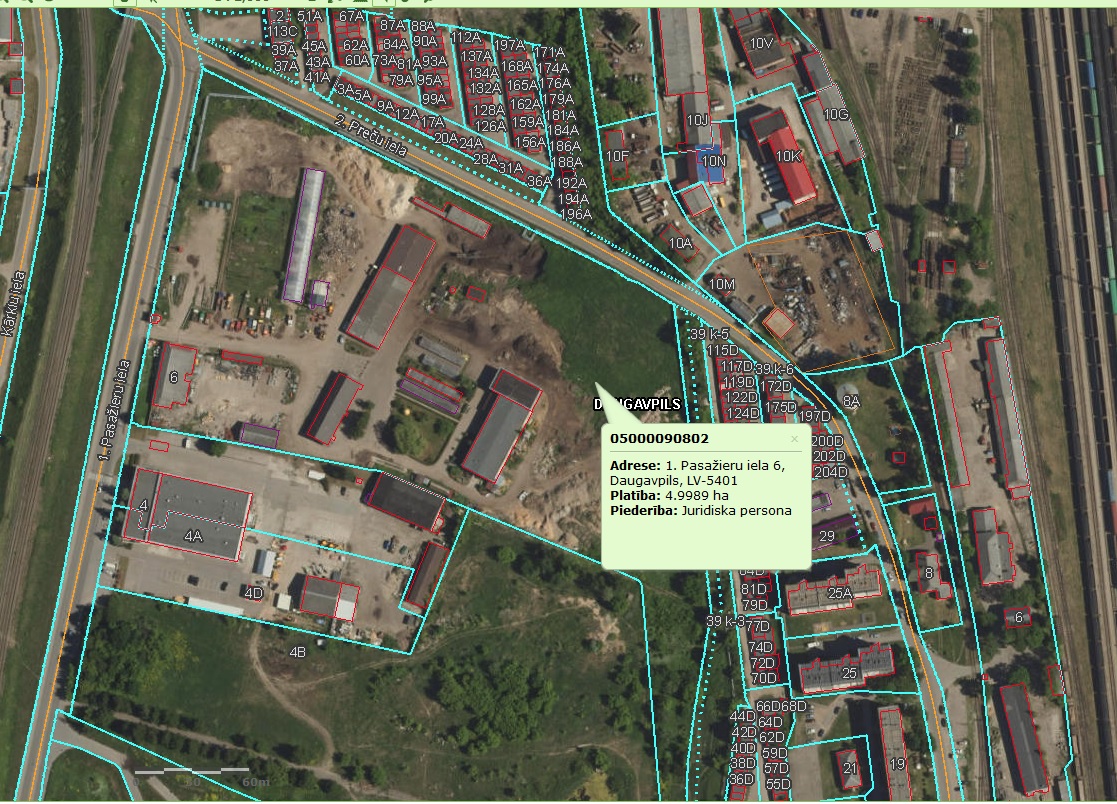 3.Projektēšanas uzdevums:Sagatavoja: SIA “Labiekārtošana-D” būvdarbu iecirkņa būvprojektu vadītājs 				____________  A.RudzinskisSaskaņoja:SIA “Labiekārtošana-D” Izpilddirektore							            _______________ J.Mamaja  Pielikums Nr.3aptaujas par līguma piešķiršanas tiesībām“Būvniecības ieceres dokumentācijas izstrāde “SIA “Labiekārtošana-D” esošās teritorijas segumu atjaunošanai 1.Pasažieru ielā 6, Daugavpilī. 1.kārta”, ID nr. L2019/51-A,  noteikumiemKVALIFIKĀCIJA UN PRETENDENTA PIEREDZEMinimālās prasības attiecībā uz Pretendenta tehniskajām un profesionālajām spējām projektēšanā:Pretendentam ir pieredze iepirkuma priekšmetam līdzīga pakalpojuma sniegšanā pēdējo 3 (trīs) gadu laikā (t.i., 2016., 2017., 2018. un 2019. gadā līdz piedāvājuma iesniegšanas dienai). Tiks uzskatīts, ka Pretendentam ir šī pieredze, ja tas ir veicis un pilnīgi pabeidzis vismaz 1 (vienu) līdzīgu būvprojektu (līdzīgs pēc apjoma, rakstura un platības), kura ietvaros projektēta laukuma/ielas/ceļa seguma atjaunošana vai izbūve.Lai apliecinātu pieredzi, tabulā jānorāda informācija, kas atbilst minētai prasībai:1.TabulaPretendents nodrošina šādus speciālistus:Informāciju, kas raksturo 2.punktā prasītos speciālistus ierakstīt attiecīgi 2.Tabulā un 3.Tabulā, aizpildot visas ailes un pievienot piedāvātā speciālista pašrocīgi parakstīts apliecinājums atbilstoši šajā punktā noteiktajai formai.2.1. būvniecības ieceres dokumentācijas izstrādātāju (vadītāju) – speciālistu ceļu projektēšanā ar būvprakses sertifikātu ceļu projektēšanā.2.Tabula  projektētājs – speciālists ūdensapgādes un kanalizācijas sistēmu projektēšanā, kuram ir būvprakses sertifikāts ūdens apgādes un kanalizācijas sistēmu projektēšanā.3.Tabula * norāda, vai piesaistītais speciālists ir:A pretendenta (piegādātāja vai piegādātāju apvienības) darbinieks; B apakšuzņēmēja – komersanta darbinieks;C apakšuzņēmējs – persona, kurai ir pastāvīgās prakses tiesības vai kura ir saimnieciskās darbības veicēja, un tiks piesaistīta uz atsevišķa līguma pamata konkrētā līguma uzdevumu izpildē. Personas pašrocīgi parakstīta apliecinājuma forma (aizpilda katram specialistam atsevišķi) Līguma izpildē iesaistītā ____________________ (speciālista nosaukums) apliecinājums par gatavību piedalīties līguma izpildēEs, apakšā parakstījies, apliecinu, ka:piekrītu piedalīties aptaujā par līguma piešķiršanas tiesībām “Būvniecības ieceres dokumentācijas izstrāde “SIA “Labiekārtošana-D” esošās teritorijas segumu atjaunošanai 1.Pasažieru ielā 6, Daugavpilī. 1.kārta”, ID nr. L2019/51-A, <Pretendenta nosaukums> iesniegtā Piedāvājuma ietvaros, kā ________________, un gadījumā, ja līgums tiks parakstīts ar <Pretendenta nosaukums>, būšu pieejams Piedāvājumā norādīto uzdevumu izpildei no līguma noslēgšanas brīža uz visu līguma darbības laiku.Apakšuzņēmēju saraksts  (aizpildīt, jā attiecināms)Jāuzrāda Pretendenta apakšuzņēmēji un katram šādam apakšuzņēmējam izpildei nododamā veicamā darba daļa.Pretendenta apakšuzņēmēja apliecinājums par gatavību iesaistīties līguma izpildē (ja attiecināms)Ar šo _________ (apakšuzņēmēja nosaukums) apņemas strādāt pie līguma “Būvniecības ieceres dokumentācijas izstrāde “SIA “Labiekārtošana-D” esošās teritorijas segumu atjaunošanai 1.Pasažieru ielā 6, Daugavpilī. 1.kārta”, ID nr. L2019/51-A”, izpildes kā pretendenta <Pretendenta nosaukums> apakšuzņēmējs gadījumā, ja ar šo pretendentu tiks iepirkuma līgums.Šī apņemšanās nav atsaucama, izņemot, ja iestājas ārkārtas apstākļi, kurus nav iespējams paredzēt cenu aptaujas laikā, par kuriem ____________________________________ (apakšuzņēmēja nosaukums) apņemas nekavējoties informēt pasūtītāju.Pretendenta vai pilnvarotās personas vārds, uzvārds, paraksts 	____________________Datums _____________Pielikums Nr.4aptaujas par līguma piešķiršanas tiesībām“Būvniecības ieceres dokumentācijas izstrāde “SIA “Labiekārtošana-D” esošās teritorijas segumu atjaunošanai 1.Pasažieru ielā 6, Daugavpilī. 1.kārta”, ID nr. L2019/51-A,  noteikumiem                                                                      Sabiedrībai ar ierobežotu atbildību "Labiekārtošana-D"1.Pasažieru 6, Daugavpils, LV-5401FINANŠU PIEDĀVĀJUMSSaskaņā ar uzaicinājumu piedalīties aptaujā par līguma piešķiršanas tiesībām “Būvniecības ieceres dokumentācijas izstrāde “SIA “Labiekārtošana-D” esošās teritorijas segumu atjaunošanai 1.Pasažieru ielā 6, Daugavpilī. 1.kārta”, ID nr. L2019/51-A”, mēs apstiprinām, ka piekrītam uzaicinājuma noteikumiem, un piedāvājam veikt šādus darbus:*papildus pretendents pievieno izmaksu tāmi, iekļaujot tajā visas saistītās izmaksas.Apstiprinām, ka Finanšu piedāvājuma cenā ir iekļautas visas izmaksas, kas saistītas ar attiecīgo darbu pilnīgu un kvalitatīvu izpildi, izmaksas, kas saistītas ar speciālistu darba apmaksu, izpildei nepieciešamo līgumu slēgšanu, komandējumiem, nodokļiem un nodevām, kā arī nepieciešamo atļauju saņemšanu no trešajām personām.Darbu izpildes termiņš ir___________(vārdiem).Pielikumā tāme uz ___lpp.Ar šo apstiprinu piedāvājumā sniegto ziņu patiesumu un precizitāti.	(Amats)                                              (paraksts)                                    (paraksta atšifrējums)                       (zīmogs)Pasūtītāja nosaukumsSabiedrība ar ierobežotu atbildību "Labiekārtošana-D"Sabiedrība ar ierobežotu atbildību "Labiekārtošana-D"Adrese1.Pasažieru  iela 6, Daugavpils, LV-54011.Pasažieru  iela 6, Daugavpils, LV-5401Reģ.Nr.4150300303341503003033Kontaktpersona Sabiedrības ar ierobežotu atbildību "Labiekārtošana-D" Būvdarbu iecirkņa būvniecības projektu vadītājs Antons Rudzinskis, tālr.: +371 26079058,  e-pasts: antons.rudzinskis@labiekartosana.lv.Sabiedrības ar ierobežotu atbildību "Labiekārtošana-D" Būvdarbu iecirkņa būvniecības projektu vadītājs Antons Rudzinskis, tālr.: +371 26079058,  e-pasts: antons.rudzinskis@labiekartosana.lv.Faksa nr.654 57652654 57652Darba laiksPirmdienaOtrdienaTrešdienaCeturtdienaPiektdienaNo 08.00 līdz 12.00 un no 12.30 līdz 18.00No 08.00 līdz 12.00 un no 12.30 līdz 16.30No 08.00 līdz 12.00 un no 12.30 līdz 16.30No 08.00 līdz 12.00 un no 12.30 līdz 16.30No 08.00 līdz 12.00 un no 12.30 līdz 15.00PretendentsReģistrācijas Nr. Adrese:KontaktpersonaKontaktpersonas tālr./fakss, e-pastsBankas nosaukums, filiāleBankas kodsNorēķinu kontsVārds, uzvārds*AmatsParakstsDatumsZīmogs Topogrāfiska plāna uzmērīšana un saskaņošana līkuma noteiktā kārtībāha0.5Ceļu daļa, saskaņā ar Projektēšanas uzdevuma p.20.5.m23800Satiksmes organizācijas plāna izstrādāšana, saskaņā ar Projektēšanas uzdevuma p.20.5.kompl.1Ūdens novadīšanas no brauktuves projektēšana saskaņā ar Projektēšanas uzdevuma p.20.5.m23800Ekonomiskā daļas izstrādāšana (darbu daudzumu kopsavilkums, izmaksu tāmes)kompl.1Būvniecības ieceres dokumentācijas saskaņošana, pavairošanas izdevumi, transporta izdevumikompl.51.Objekta nosaukums“SIA “Labiekārtošana-D” esošās teritorijas labiekārtošana 1.Pasažieru ielā 6, Daugavpilī. 1.kārta.”“SIA “Labiekārtošana-D” esošās teritorijas labiekārtošana 1.Pasažieru ielā 6, Daugavpilī. 1.kārta.”“SIA “Labiekārtošana-D” esošās teritorijas labiekārtošana 1.Pasažieru ielā 6, Daugavpilī. 1.kārta.”2.Objekta adreseDaugavpils, 1.Pasažieru ielā 6Daugavpils, 1.Pasažieru ielā 6Daugavpils, 1.Pasažieru ielā 63.Zemes kadastra apzīmējums0500009080205000090802050000908024.Būves veidsjaunbūveatjaunošanapārbūve4.Būves veidsx5.Objekta funkcija un parametriObjektam jānodrošina uzturēšanas funkcijaObjektam jānodrošina uzturēšanas funkcijaObjektam jānodrošina uzturēšanas funkcija6.Būves klasifikācija21120101 Ielas, ceļi un laukumi ar cieto segumu21120101 Ielas, ceļi un laukumi ar cieto segumu21120101 Ielas, ceļi un laukumi ar cieto segumu7.PasūtītājsSIA “Labiekārtošana-D”SIA “Labiekārtošana-D”SIA “Labiekārtošana-D”8.Pasūtītāja atbild. pārstāvis, tālr. nr.Antons Rudzinskis, mob.tel.: +371 26079058Antons Rudzinskis, mob.tel.: +371 26079058Antons Rudzinskis, mob.tel.: +371 260790589.Projektēšanas stadijaBūvniecības ieceres dokumentācija atbilstoši 14.10.2014. MK 633 noteikumiemBūvniecības ieceres dokumentācija atbilstoši 14.10.2014. MK 633 noteikumiemBūvniecības ieceres dokumentācija atbilstoši 14.10.2014. MK 633 noteikumiem10.Būvprojekts pa būves kārtāmNēNēNē11.Tipveida risinājuma pielietojumsJāJāJā12.Individuālā risinājuma izstrādāšanaJā, ja ir nepieciešams Jā, ja ir nepieciešams Jā, ja ir nepieciešams 13.Projekta mērķisIzstrādāt:Izstrādāt SIA “Labiekārtošana-D” esošās teritorijas seguma atjaunošanas BID atbilstoši  LV, Eiropas standartiem un tehniskajiem noteikumiem, nodrošinot  piekļūšanas un savienojošo funkcijas pildīšanu, teritorijas konstrukciju ilgizturību ar minimāliem ekspluatācijas izdevumiem, kā arī  paaugstinot satiksmes drošības un komforta līmeni. Paredzēt teritorijas labiekārtošanu:- izvērtēt atrašanās vietu un sasaisti ar galvenajiem piekļuves punktiem;- pēc nepieciešamības paredzēt koku/krūmu zāģēšanu (projektēšanas laikā nozāģējamus kokus saskaņot ar KSP mežzini);- BID ietvertajiem risinājumiem jābūt savā starpā vienotiem, mūsdienīgiem, moderniem, inovatīviem, funkcionāliem, ilgtspējīgiem, tādiem, kas iekļaujas apkārtesošajā pilsētvidē un ainavā.Izstrādāt:Izstrādāt SIA “Labiekārtošana-D” esošās teritorijas seguma atjaunošanas BID atbilstoši  LV, Eiropas standartiem un tehniskajiem noteikumiem, nodrošinot  piekļūšanas un savienojošo funkcijas pildīšanu, teritorijas konstrukciju ilgizturību ar minimāliem ekspluatācijas izdevumiem, kā arī  paaugstinot satiksmes drošības un komforta līmeni. Paredzēt teritorijas labiekārtošanu:- izvērtēt atrašanās vietu un sasaisti ar galvenajiem piekļuves punktiem;- pēc nepieciešamības paredzēt koku/krūmu zāģēšanu (projektēšanas laikā nozāģējamus kokus saskaņot ar KSP mežzini);- BID ietvertajiem risinājumiem jābūt savā starpā vienotiem, mūsdienīgiem, moderniem, inovatīviem, funkcionāliem, ilgtspējīgiem, tādiem, kas iekļaujas apkārtesošajā pilsētvidē un ainavā.Izstrādāt:Izstrādāt SIA “Labiekārtošana-D” esošās teritorijas seguma atjaunošanas BID atbilstoši  LV, Eiropas standartiem un tehniskajiem noteikumiem, nodrošinot  piekļūšanas un savienojošo funkcijas pildīšanu, teritorijas konstrukciju ilgizturību ar minimāliem ekspluatācijas izdevumiem, kā arī  paaugstinot satiksmes drošības un komforta līmeni. Paredzēt teritorijas labiekārtošanu:- izvērtēt atrašanās vietu un sasaisti ar galvenajiem piekļuves punktiem;- pēc nepieciešamības paredzēt koku/krūmu zāģēšanu (projektēšanas laikā nozāģējamus kokus saskaņot ar KSP mežzini);- BID ietvertajiem risinājumiem jābūt savā starpā vienotiem, mūsdienīgiem, moderniem, inovatīviem, funkcionāliem, ilgtspējīgiem, tādiem, kas iekļaujas apkārtesošajā pilsētvidē un ainavā.14.Prasības  izstrādātPrasības  izstrādātPrasības  izstrādātPrasības  izstrādāt14.1.Būvprojekta  risinājuma variantsIzstrādāt:Paredzēt lietus ūdens novadīšanu no asfalta/bruģakmens seguma klātnes (prioritātē pielietot ilgtspējīgus lietus ūdens pārvaldības risinājumus).SIA “Labiekārtošana-D” esošā asfalta seguma atjaunošanu, paredzot brauktuves segas uzlabošanu ar asfalta/bruģakmens seguma konstrukciju (asfalta/bruģakmens segumu apjomu un izvietojumu precizēt ar Pasūtītāju skiču variantu izstrādes stadijā), nodrošinot braucēju komfortu un ekspluatācijas kalpošanas laiku vismaz 15 gadi.Pēc nepieciešamības paredzēt satiksmes organizācijas tehnisko līdzekļu uzstādīšanu saskaņā ar LVS77 un horizontālo marķējumu uzklāšanu saskaņā ar LVS 85.BID ietvertajiem risinājumiem jābūt savā starpā vienotiem, mūsdienīgiem, moderniem, inovatīviem, funkcionāliem, ilgtspējīgiem, tādiem, kas iekļaujas apkārtesošajā pilsētvidē un ainavāIzstrādāt:Paredzēt lietus ūdens novadīšanu no asfalta/bruģakmens seguma klātnes (prioritātē pielietot ilgtspējīgus lietus ūdens pārvaldības risinājumus).SIA “Labiekārtošana-D” esošā asfalta seguma atjaunošanu, paredzot brauktuves segas uzlabošanu ar asfalta/bruģakmens seguma konstrukciju (asfalta/bruģakmens segumu apjomu un izvietojumu precizēt ar Pasūtītāju skiču variantu izstrādes stadijā), nodrošinot braucēju komfortu un ekspluatācijas kalpošanas laiku vismaz 15 gadi.Pēc nepieciešamības paredzēt satiksmes organizācijas tehnisko līdzekļu uzstādīšanu saskaņā ar LVS77 un horizontālo marķējumu uzklāšanu saskaņā ar LVS 85.BID ietvertajiem risinājumiem jābūt savā starpā vienotiem, mūsdienīgiem, moderniem, inovatīviem, funkcionāliem, ilgtspējīgiem, tādiem, kas iekļaujas apkārtesošajā pilsētvidē un ainavāIzstrādāt:Paredzēt lietus ūdens novadīšanu no asfalta/bruģakmens seguma klātnes (prioritātē pielietot ilgtspējīgus lietus ūdens pārvaldības risinājumus).SIA “Labiekārtošana-D” esošā asfalta seguma atjaunošanu, paredzot brauktuves segas uzlabošanu ar asfalta/bruģakmens seguma konstrukciju (asfalta/bruģakmens segumu apjomu un izvietojumu precizēt ar Pasūtītāju skiču variantu izstrādes stadijā), nodrošinot braucēju komfortu un ekspluatācijas kalpošanas laiku vismaz 15 gadi.Pēc nepieciešamības paredzēt satiksmes organizācijas tehnisko līdzekļu uzstādīšanu saskaņā ar LVS77 un horizontālo marķējumu uzklāšanu saskaņā ar LVS 85.BID ietvertajiem risinājumiem jābūt savā starpā vienotiem, mūsdienīgiem, moderniem, inovatīviem, funkcionāliem, ilgtspējīgiem, tādiem, kas iekļaujas apkārtesošajā pilsētvidē un ainavā14.2.Pirmsprojekta darbus, sagatavot izejmateriālusjājājā14.3.Pilsētbūvniecības un ainavu projektunēnēnē14.4.Ģeotehniskās (t.sk. ģeoloģiskās) izpētes  darbusveic  projektētājs, pēc nepieciešamībasveic  projektētājs, pēc nepieciešamībasveic  projektētājs, pēc nepieciešamības14.5.Tehnoloģisko iekārtu projektuJā, ja nepieciešamsJā, ja nepieciešamsJā, ja nepieciešams14.6.Nestandarta iekārtu darba zīmējumusnēnēnē15.Būvprojektēšanai nepieciešamie dokumenti un izejmateriāliBūvprojektēšanai nepieciešamie dokumenti un izejmateriāliBūvprojektēšanai nepieciešamie dokumenti un izejmateriāliBūvprojektēšanai nepieciešamie dokumenti un izejmateriāli1Zemes gabala dokumentisagatavo pasūtītājssagatavo pasūtītājssagatavo pasūtītājsZemes gabala topogrāfiskais plānssagatavo projektētājssagatavo projektētājssagatavo projektētājsSituācijas plānssagatavo projektētājssagatavo projektētājssagatavo projektētājsBūves inventarizācijas materiālinēnēnēBūves tehniskās apsekošanas datisagatavo projektētājssagatavo projektētājssagatavo projektētājsIetekmes uz vidi novērtējumssagatavo projektētājs, pēc nepieciešamībassagatavo projektētājs, pēc nepieciešamībassagatavo projektētājs, pēc nepieciešamībasSanitāri higiēniskais uzdevumssagatavo projektētājs, pēc nepieciešamībassagatavo projektētājs, pēc nepieciešamībassagatavo projektētājs, pēc nepieciešamībasEsošās apbūves nojaukšanas atļaujasagatavo projektētājs, pēc nepieciešamībassagatavo projektētājs, pēc nepieciešamībassagatavo projektētājs, pēc nepieciešamībasKoku un krūmu izciršanas atļaujasagatavo projektētājs, pēc nepieciešamībassagatavo projektētājs, pēc nepieciešamībassagatavo projektētājs, pēc nepieciešamībasUgunsdzēs. un glābš. dienesta tehn. noteikumisagatavo projektētājs, pēc nepieciešamībassagatavo projektētājs, pēc nepieciešamībassagatavo projektētājs, pēc nepieciešamībasSatiksmes intensitātes uzskaitenēnēnēBūvprojekta ekspertīzenēnēnē15.13.Ceļu satiksmes drošības auditsnēnēnē16.Pievienotie tehniskie  noteikumiPievienotie tehniskie  noteikumiPievienotie tehniskie  noteikumiPievienotie tehniskie  noteikumi16.1.ūdensapgādeisagatavo projektētājssagatavo projektētājssagatavo projektētājs16.2.kanalizācijaisagatavo projektētājssagatavo projektētājssagatavo projektētājs16.3.siltumapgādeisagatavo projektētājssagatavo projektētājssagatavo projektētājs16.4.gāzes apgādeisagatavo projektētājssagatavo projektētājssagatavo projektētājs16.5.elektroapgādeisagatavo projektētājssagatavo projektētājssagatavo projektētājs16.6.vājstrāvas tīkli:sagatavo projektētājssagatavo projektētājssagatavo projektētājs16.6.1Valsts kultūras pieminekļu aizsardzības inspekcijasagatavo projektētājs, pēc nepieciešamībassagatavo projektētājs, pēc nepieciešamībassagatavo projektētājs, pēc nepieciešamības16.6.2LVRTCsagatavo projektētājs, pēc nepieciešamībassagatavo projektētājs, pēc nepieciešamībassagatavo projektētājs, pēc nepieciešamības16.7.Ielas un ceļi16.7.1VAS „Latvijas valsts ceļi”sagatavo projektētājs, pēc nepieciešamībassagatavo projektētājs, pēc nepieciešamībassagatavo projektētājs, pēc nepieciešamības16.7.2DPPI „Komunālās saimniecības pārvalde”skat. DPPI „Komunālās saimniecības pārvalde” TN, pēc nepieciešamībasskat. DPPI „Komunālās saimniecības pārvalde” TN, pēc nepieciešamībasskat. DPPI „Komunālās saimniecības pārvalde” TN, pēc nepieciešamības16.8.lietus ūdens kanalizācijaskat. DPPI „Komunālās saimniecības pārvalde” TN, pēc nepieciešamībasskat. DPPI „Komunālās saimniecības pārvalde” TN, pēc nepieciešamībasskat. DPPI „Komunālās saimniecības pārvalde” TN, pēc nepieciešamības16.9.apgaismojumsskat. DPPI „Komunālās saimniecības pārvalde” TN, pēc nepieciešamībasskat. DPPI „Komunālās saimniecības pārvalde” TN, pēc nepieciešamībasskat. DPPI „Komunālās saimniecības pārvalde” TN, pēc nepieciešamības16.10.DRVPsagatavo projektētājs, pēc nepieciešamībassagatavo projektētājs, pēc nepieciešamībassagatavo projektētājs, pēc nepieciešamības17.Celtniecības uzsākšanas un pabeigšanas termiņi2020.g.2020.g.2020.g.18.Būvniecības ieceres dokumentācijas saskaņošanaPēc nepieciešamības ar visiem ieinteresētiem inženierkomunikāciju īpašniekiem/turētājiem, ēku, zemes īpašniekiem, pilsētas arhitektu, ainavu arhitektu, VAS „LVC”, būvvaldi  u.c. veic izpildītājsPēc nepieciešamības ar visiem ieinteresētiem inženierkomunikāciju īpašniekiem/turētājiem, ēku, zemes īpašniekiem, pilsētas arhitektu, ainavu arhitektu, VAS „LVC”, būvvaldi  u.c. veic izpildītājsPēc nepieciešamības ar visiem ieinteresētiem inženierkomunikāciju īpašniekiem/turētājiem, ēku, zemes īpašniekiem, pilsētas arhitektu, ainavu arhitektu, VAS „LVC”, būvvaldi  u.c. veic izpildītājs19.Būvniecības ieceres dokumentācijas eksemplāru skaits3 oriģināli + 2 kopijas+2 digitālā veidā (pdf;dwg)3 oriģināli + 2 kopijas+2 digitālā veidā (pdf;dwg)3 oriģināli + 2 kopijas+2 digitālā veidā (pdf;dwg)20.Īpašie  nosacījumiĪpašie  nosacījumiĪpašie  nosacījumiĪpašie  nosacījumi20.1.  Ja kāds no veicamajiem darbiem “Ceļu specifikācijās 2019” nav pietiekami aprakstīts vai vispār nav iekļauts, tad līdzīgā formātā jāizstrādā nepieciešamie  papildinājumi vai papildus specifikācijas;20.1.1. Darbu apjomi tiks precizēti ar Pasūtītāju projektēšanas procesā un pēc nepieciešamības tiks koriģēti. 20.1.2. Informatīvi pie tehniskās specifikācijas tika pievienota segumu atjaunošanas shēma .pdf formātā.20.1.  Ja kāds no veicamajiem darbiem “Ceļu specifikācijās 2019” nav pietiekami aprakstīts vai vispār nav iekļauts, tad līdzīgā formātā jāizstrādā nepieciešamie  papildinājumi vai papildus specifikācijas;20.1.1. Darbu apjomi tiks precizēti ar Pasūtītāju projektēšanas procesā un pēc nepieciešamības tiks koriģēti. 20.1.2. Informatīvi pie tehniskās specifikācijas tika pievienota segumu atjaunošanas shēma .pdf formātā.20.1.  Ja kāds no veicamajiem darbiem “Ceļu specifikācijās 2019” nav pietiekami aprakstīts vai vispār nav iekļauts, tad līdzīgā formātā jāizstrādā nepieciešamie  papildinājumi vai papildus specifikācijas;20.1.1. Darbu apjomi tiks precizēti ar Pasūtītāju projektēšanas procesā un pēc nepieciešamības tiks koriģēti. 20.1.2. Informatīvi pie tehniskās specifikācijas tika pievienota segumu atjaunošanas shēma .pdf formātā.20.1.  Ja kāds no veicamajiem darbiem “Ceļu specifikācijās 2019” nav pietiekami aprakstīts vai vispār nav iekļauts, tad līdzīgā formātā jāizstrādā nepieciešamie  papildinājumi vai papildus specifikācijas;20.1.1. Darbu apjomi tiks precizēti ar Pasūtītāju projektēšanas procesā un pēc nepieciešamības tiks koriģēti. 20.1.2. Informatīvi pie tehniskās specifikācijas tika pievienota segumu atjaunošanas shēma .pdf formātā.20.1.  Ja kāds no veicamajiem darbiem “Ceļu specifikācijās 2019” nav pietiekami aprakstīts vai vispār nav iekļauts, tad līdzīgā formātā jāizstrādā nepieciešamie  papildinājumi vai papildus specifikācijas;20.1.1. Darbu apjomi tiks precizēti ar Pasūtītāju projektēšanas procesā un pēc nepieciešamības tiks koriģēti. 20.1.2. Informatīvi pie tehniskās specifikācijas tika pievienota segumu atjaunošanas shēma .pdf formātā.20.2.  Materiālu specifikāciju, darbu apjomus un būvdarbu izmaksas noteikt atbilstoši LBN 501-17,,Būvizmaksu noteikšanas kārtība” materiālu un darbu apjomu sarakstu sagatavošanā ir jāievēro sekojošais - būvdarbus jāsadala pa atsevišķi mērāmiem un izcenojamiem darbu veidiem, ievērojot darba raksturu, tā lai paveikto apjomu varētu ērti uzmērīt (novērtēt).20.2.  Materiālu specifikāciju, darbu apjomus un būvdarbu izmaksas noteikt atbilstoši LBN 501-17,,Būvizmaksu noteikšanas kārtība” materiālu un darbu apjomu sarakstu sagatavošanā ir jāievēro sekojošais - būvdarbus jāsadala pa atsevišķi mērāmiem un izcenojamiem darbu veidiem, ievērojot darba raksturu, tā lai paveikto apjomu varētu ērti uzmērīt (novērtēt).20.2.  Materiālu specifikāciju, darbu apjomus un būvdarbu izmaksas noteikt atbilstoši LBN 501-17,,Būvizmaksu noteikšanas kārtība” materiālu un darbu apjomu sarakstu sagatavošanā ir jāievēro sekojošais - būvdarbus jāsadala pa atsevišķi mērāmiem un izcenojamiem darbu veidiem, ievērojot darba raksturu, tā lai paveikto apjomu varētu ērti uzmērīt (novērtēt).20.2.  Materiālu specifikāciju, darbu apjomus un būvdarbu izmaksas noteikt atbilstoši LBN 501-17,,Būvizmaksu noteikšanas kārtība” materiālu un darbu apjomu sarakstu sagatavošanā ir jāievēro sekojošais - būvdarbus jāsadala pa atsevišķi mērāmiem un izcenojamiem darbu veidiem, ievērojot darba raksturu, tā lai paveikto apjomu varētu ērti uzmērīt (novērtēt).20.2.  Materiālu specifikāciju, darbu apjomus un būvdarbu izmaksas noteikt atbilstoši LBN 501-17,,Būvizmaksu noteikšanas kārtība” materiālu un darbu apjomu sarakstu sagatavošanā ir jāievēro sekojošais - būvdarbus jāsadala pa atsevišķi mērāmiem un izcenojamiem darbu veidiem, ievērojot darba raksturu, tā lai paveikto apjomu varētu ērti uzmērīt (novērtēt).20.3. Ievērot aizsargjoslas noteikumus un iedibinātās apbūves līnijas.20.3. Ievērot aizsargjoslas noteikumus un iedibinātās apbūves līnijas.20.3. Ievērot aizsargjoslas noteikumus un iedibinātās apbūves līnijas.20.3. Ievērot aizsargjoslas noteikumus un iedibinātās apbūves līnijas.20.3. Ievērot aizsargjoslas noteikumus un iedibinātās apbūves līnijas.20.4. Būvniecības ieceres dokumentācijas saturs:Skaidrojoša apraksta, kurā norādīta informācija par būvniecības ieceres veikšanas vietu, paredzēto būvniecības veidu, paredzēto būvdarbu apjomu un veikšanas metodi;BID ģenerālplāna atbilstošā mērogā uz derīga topogrāfiskā plāna mērogā M 1:500;Raksturīgie griezumi ar augstuma atzīmēm (griezumu un augstuma atzīmju skaitu precizēt ar Pasūtītāju pirms darbu izpildes uzsākšanas);Grafiskie dokumenti (ielas/laukuma izbūves plāns) ar ielas/laukuma vizuālo risinājumu un augstuma atzīmēm (augstuma atzīmju skaitu precizēt ar Pasūtītāju pirms darbu izpildes uzsākšanas);Transporta un gājēju kustības organizācijas apraksta;Institūciju tehniskie vai īpašie noteikumi;20.4. Būvniecības ieceres dokumentācijas saturs:Skaidrojoša apraksta, kurā norādīta informācija par būvniecības ieceres veikšanas vietu, paredzēto būvniecības veidu, paredzēto būvdarbu apjomu un veikšanas metodi;BID ģenerālplāna atbilstošā mērogā uz derīga topogrāfiskā plāna mērogā M 1:500;Raksturīgie griezumi ar augstuma atzīmēm (griezumu un augstuma atzīmju skaitu precizēt ar Pasūtītāju pirms darbu izpildes uzsākšanas);Grafiskie dokumenti (ielas/laukuma izbūves plāns) ar ielas/laukuma vizuālo risinājumu un augstuma atzīmēm (augstuma atzīmju skaitu precizēt ar Pasūtītāju pirms darbu izpildes uzsākšanas);Transporta un gājēju kustības organizācijas apraksta;Institūciju tehniskie vai īpašie noteikumi;20.4. Būvniecības ieceres dokumentācijas saturs:Skaidrojoša apraksta, kurā norādīta informācija par būvniecības ieceres veikšanas vietu, paredzēto būvniecības veidu, paredzēto būvdarbu apjomu un veikšanas metodi;BID ģenerālplāna atbilstošā mērogā uz derīga topogrāfiskā plāna mērogā M 1:500;Raksturīgie griezumi ar augstuma atzīmēm (griezumu un augstuma atzīmju skaitu precizēt ar Pasūtītāju pirms darbu izpildes uzsākšanas);Grafiskie dokumenti (ielas/laukuma izbūves plāns) ar ielas/laukuma vizuālo risinājumu un augstuma atzīmēm (augstuma atzīmju skaitu precizēt ar Pasūtītāju pirms darbu izpildes uzsākšanas);Transporta un gājēju kustības organizācijas apraksta;Institūciju tehniskie vai īpašie noteikumi;20.4. Būvniecības ieceres dokumentācijas saturs:Skaidrojoša apraksta, kurā norādīta informācija par būvniecības ieceres veikšanas vietu, paredzēto būvniecības veidu, paredzēto būvdarbu apjomu un veikšanas metodi;BID ģenerālplāna atbilstošā mērogā uz derīga topogrāfiskā plāna mērogā M 1:500;Raksturīgie griezumi ar augstuma atzīmēm (griezumu un augstuma atzīmju skaitu precizēt ar Pasūtītāju pirms darbu izpildes uzsākšanas);Grafiskie dokumenti (ielas/laukuma izbūves plāns) ar ielas/laukuma vizuālo risinājumu un augstuma atzīmēm (augstuma atzīmju skaitu precizēt ar Pasūtītāju pirms darbu izpildes uzsākšanas);Transporta un gājēju kustības organizācijas apraksta;Institūciju tehniskie vai īpašie noteikumi;20.4. Būvniecības ieceres dokumentācijas saturs:Skaidrojoša apraksta, kurā norādīta informācija par būvniecības ieceres veikšanas vietu, paredzēto būvniecības veidu, paredzēto būvdarbu apjomu un veikšanas metodi;BID ģenerālplāna atbilstošā mērogā uz derīga topogrāfiskā plāna mērogā M 1:500;Raksturīgie griezumi ar augstuma atzīmēm (griezumu un augstuma atzīmju skaitu precizēt ar Pasūtītāju pirms darbu izpildes uzsākšanas);Grafiskie dokumenti (ielas/laukuma izbūves plāns) ar ielas/laukuma vizuālo risinājumu un augstuma atzīmēm (augstuma atzīmju skaitu precizēt ar Pasūtītāju pirms darbu izpildes uzsākšanas);Transporta un gājēju kustības organizācijas apraksta;Institūciju tehniskie vai īpašie noteikumi;20.4. Būvniecības ieceres dokumentācijas saturs:Skaidrojoša apraksta, kurā norādīta informācija par būvniecības ieceres veikšanas vietu, paredzēto būvniecības veidu, paredzēto būvdarbu apjomu un veikšanas metodi;BID ģenerālplāna atbilstošā mērogā uz derīga topogrāfiskā plāna mērogā M 1:500;Raksturīgie griezumi ar augstuma atzīmēm (griezumu un augstuma atzīmju skaitu precizēt ar Pasūtītāju pirms darbu izpildes uzsākšanas);Grafiskie dokumenti (ielas/laukuma izbūves plāns) ar ielas/laukuma vizuālo risinājumu un augstuma atzīmēm (augstuma atzīmju skaitu precizēt ar Pasūtītāju pirms darbu izpildes uzsākšanas);Transporta un gājēju kustības organizācijas apraksta;Institūciju tehniskie vai īpašie noteikumi;20.5. Būvniecības ieceres dokumentācijas sastāvs atbilstoši LV standartu un citu normatīvu aktu prasībām:1.	Vispārīgā daļa:1.1.	būvprojektēšanas uzsākšanai nepieciešamie dokumenti un materiāli;1.2.	zemes gabala inženierizpētes materiāli vispārīgajos būvnoteikumos noteiktajos gadījumos; 1.3.	skaidrojošs apraksts, kurā norādīta vispārīga informācija par laukuma tehniskajiem rādītājiem;1.4.	atļaujas un saskaņojumi;2.                 Arhitektūras daļas teritorijas sadaļa:2.1.         vispārīgo rādītāju lapa;2.2.         BID ģenerālplāna rasējuma lapa atbilstošā mērogā uz topogrāfiskā plāna, savietotu inženiertīklu plāns;2.3          teritorijas vertikālais plānojums ar segumu/ielu aprīkojumu augstuma atzīmēm;2.4.         labiekārtojuma un apstādījumu plāns – pēc nepieciešamības;2.5.         grafiskais dokuments ar laukuma vizuālo risinājumu un augstuma atzīmēm;2.6.         raksturīgie griezumi ar augstuma atzīmēm;2.7.         būvizstrādājumu un būvmateriālu specifikācijas;3.           Transporta un gājēju kustības organizācijas shēma;4.                  Inženierrisinājumu daļa:4.1.              Lietus ūdens novadīšanas risinājumi no asfalta/bruģakmens seguma klātnes, grafiskie dokumenti (prioritātē pielietot ilgtspējīgus lietusūdens pārvaldības risinājumus);4.2.          tehniskās shēmas un aprēķini – pēc nepieciešamības;4.3.          būvizstrādājumu un būvmateriālu specifikācijas – pēc nepieciešamības;4.4.          citi inženierrisinājumi – pēc nepieciešamības;5.                   Darbu organizēšanas projekts.6.                   Darbu daudzumu saraksts.Būvvaldes BID eksemplārus sagatavot atbilstoši arhivēšanas prasībām.20.5. Būvniecības ieceres dokumentācijas sastāvs atbilstoši LV standartu un citu normatīvu aktu prasībām:1.	Vispārīgā daļa:1.1.	būvprojektēšanas uzsākšanai nepieciešamie dokumenti un materiāli;1.2.	zemes gabala inženierizpētes materiāli vispārīgajos būvnoteikumos noteiktajos gadījumos; 1.3.	skaidrojošs apraksts, kurā norādīta vispārīga informācija par laukuma tehniskajiem rādītājiem;1.4.	atļaujas un saskaņojumi;2.                 Arhitektūras daļas teritorijas sadaļa:2.1.         vispārīgo rādītāju lapa;2.2.         BID ģenerālplāna rasējuma lapa atbilstošā mērogā uz topogrāfiskā plāna, savietotu inženiertīklu plāns;2.3          teritorijas vertikālais plānojums ar segumu/ielu aprīkojumu augstuma atzīmēm;2.4.         labiekārtojuma un apstādījumu plāns – pēc nepieciešamības;2.5.         grafiskais dokuments ar laukuma vizuālo risinājumu un augstuma atzīmēm;2.6.         raksturīgie griezumi ar augstuma atzīmēm;2.7.         būvizstrādājumu un būvmateriālu specifikācijas;3.           Transporta un gājēju kustības organizācijas shēma;4.                  Inženierrisinājumu daļa:4.1.              Lietus ūdens novadīšanas risinājumi no asfalta/bruģakmens seguma klātnes, grafiskie dokumenti (prioritātē pielietot ilgtspējīgus lietusūdens pārvaldības risinājumus);4.2.          tehniskās shēmas un aprēķini – pēc nepieciešamības;4.3.          būvizstrādājumu un būvmateriālu specifikācijas – pēc nepieciešamības;4.4.          citi inženierrisinājumi – pēc nepieciešamības;5.                   Darbu organizēšanas projekts.6.                   Darbu daudzumu saraksts.Būvvaldes BID eksemplārus sagatavot atbilstoši arhivēšanas prasībām.20.5. Būvniecības ieceres dokumentācijas sastāvs atbilstoši LV standartu un citu normatīvu aktu prasībām:1.	Vispārīgā daļa:1.1.	būvprojektēšanas uzsākšanai nepieciešamie dokumenti un materiāli;1.2.	zemes gabala inženierizpētes materiāli vispārīgajos būvnoteikumos noteiktajos gadījumos; 1.3.	skaidrojošs apraksts, kurā norādīta vispārīga informācija par laukuma tehniskajiem rādītājiem;1.4.	atļaujas un saskaņojumi;2.                 Arhitektūras daļas teritorijas sadaļa:2.1.         vispārīgo rādītāju lapa;2.2.         BID ģenerālplāna rasējuma lapa atbilstošā mērogā uz topogrāfiskā plāna, savietotu inženiertīklu plāns;2.3          teritorijas vertikālais plānojums ar segumu/ielu aprīkojumu augstuma atzīmēm;2.4.         labiekārtojuma un apstādījumu plāns – pēc nepieciešamības;2.5.         grafiskais dokuments ar laukuma vizuālo risinājumu un augstuma atzīmēm;2.6.         raksturīgie griezumi ar augstuma atzīmēm;2.7.         būvizstrādājumu un būvmateriālu specifikācijas;3.           Transporta un gājēju kustības organizācijas shēma;4.                  Inženierrisinājumu daļa:4.1.              Lietus ūdens novadīšanas risinājumi no asfalta/bruģakmens seguma klātnes, grafiskie dokumenti (prioritātē pielietot ilgtspējīgus lietusūdens pārvaldības risinājumus);4.2.          tehniskās shēmas un aprēķini – pēc nepieciešamības;4.3.          būvizstrādājumu un būvmateriālu specifikācijas – pēc nepieciešamības;4.4.          citi inženierrisinājumi – pēc nepieciešamības;5.                   Darbu organizēšanas projekts.6.                   Darbu daudzumu saraksts.Būvvaldes BID eksemplārus sagatavot atbilstoši arhivēšanas prasībām.20.5. Būvniecības ieceres dokumentācijas sastāvs atbilstoši LV standartu un citu normatīvu aktu prasībām:1.	Vispārīgā daļa:1.1.	būvprojektēšanas uzsākšanai nepieciešamie dokumenti un materiāli;1.2.	zemes gabala inženierizpētes materiāli vispārīgajos būvnoteikumos noteiktajos gadījumos; 1.3.	skaidrojošs apraksts, kurā norādīta vispārīga informācija par laukuma tehniskajiem rādītājiem;1.4.	atļaujas un saskaņojumi;2.                 Arhitektūras daļas teritorijas sadaļa:2.1.         vispārīgo rādītāju lapa;2.2.         BID ģenerālplāna rasējuma lapa atbilstošā mērogā uz topogrāfiskā plāna, savietotu inženiertīklu plāns;2.3          teritorijas vertikālais plānojums ar segumu/ielu aprīkojumu augstuma atzīmēm;2.4.         labiekārtojuma un apstādījumu plāns – pēc nepieciešamības;2.5.         grafiskais dokuments ar laukuma vizuālo risinājumu un augstuma atzīmēm;2.6.         raksturīgie griezumi ar augstuma atzīmēm;2.7.         būvizstrādājumu un būvmateriālu specifikācijas;3.           Transporta un gājēju kustības organizācijas shēma;4.                  Inženierrisinājumu daļa:4.1.              Lietus ūdens novadīšanas risinājumi no asfalta/bruģakmens seguma klātnes, grafiskie dokumenti (prioritātē pielietot ilgtspējīgus lietusūdens pārvaldības risinājumus);4.2.          tehniskās shēmas un aprēķini – pēc nepieciešamības;4.3.          būvizstrādājumu un būvmateriālu specifikācijas – pēc nepieciešamības;4.4.          citi inženierrisinājumi – pēc nepieciešamības;5.                   Darbu organizēšanas projekts.6.                   Darbu daudzumu saraksts.Būvvaldes BID eksemplārus sagatavot atbilstoši arhivēšanas prasībām.20.5. Būvniecības ieceres dokumentācijas sastāvs atbilstoši LV standartu un citu normatīvu aktu prasībām:1.	Vispārīgā daļa:1.1.	būvprojektēšanas uzsākšanai nepieciešamie dokumenti un materiāli;1.2.	zemes gabala inženierizpētes materiāli vispārīgajos būvnoteikumos noteiktajos gadījumos; 1.3.	skaidrojošs apraksts, kurā norādīta vispārīga informācija par laukuma tehniskajiem rādītājiem;1.4.	atļaujas un saskaņojumi;2.                 Arhitektūras daļas teritorijas sadaļa:2.1.         vispārīgo rādītāju lapa;2.2.         BID ģenerālplāna rasējuma lapa atbilstošā mērogā uz topogrāfiskā plāna, savietotu inženiertīklu plāns;2.3          teritorijas vertikālais plānojums ar segumu/ielu aprīkojumu augstuma atzīmēm;2.4.         labiekārtojuma un apstādījumu plāns – pēc nepieciešamības;2.5.         grafiskais dokuments ar laukuma vizuālo risinājumu un augstuma atzīmēm;2.6.         raksturīgie griezumi ar augstuma atzīmēm;2.7.         būvizstrādājumu un būvmateriālu specifikācijas;3.           Transporta un gājēju kustības organizācijas shēma;4.                  Inženierrisinājumu daļa:4.1.              Lietus ūdens novadīšanas risinājumi no asfalta/bruģakmens seguma klātnes, grafiskie dokumenti (prioritātē pielietot ilgtspējīgus lietusūdens pārvaldības risinājumus);4.2.          tehniskās shēmas un aprēķini – pēc nepieciešamības;4.3.          būvizstrādājumu un būvmateriālu specifikācijas – pēc nepieciešamības;4.4.          citi inženierrisinājumi – pēc nepieciešamības;5.                   Darbu organizēšanas projekts.6.                   Darbu daudzumu saraksts.Būvvaldes BID eksemplārus sagatavot atbilstoši arhivēšanas prasībām.20.5. Būvniecības ieceres dokumentācijas sastāvs atbilstoši LV standartu un citu normatīvu aktu prasībām:1.	Vispārīgā daļa:1.1.	būvprojektēšanas uzsākšanai nepieciešamie dokumenti un materiāli;1.2.	zemes gabala inženierizpētes materiāli vispārīgajos būvnoteikumos noteiktajos gadījumos; 1.3.	skaidrojošs apraksts, kurā norādīta vispārīga informācija par laukuma tehniskajiem rādītājiem;1.4.	atļaujas un saskaņojumi;2.                 Arhitektūras daļas teritorijas sadaļa:2.1.         vispārīgo rādītāju lapa;2.2.         BID ģenerālplāna rasējuma lapa atbilstošā mērogā uz topogrāfiskā plāna, savietotu inženiertīklu plāns;2.3          teritorijas vertikālais plānojums ar segumu/ielu aprīkojumu augstuma atzīmēm;2.4.         labiekārtojuma un apstādījumu plāns – pēc nepieciešamības;2.5.         grafiskais dokuments ar laukuma vizuālo risinājumu un augstuma atzīmēm;2.6.         raksturīgie griezumi ar augstuma atzīmēm;2.7.         būvizstrādājumu un būvmateriālu specifikācijas;3.           Transporta un gājēju kustības organizācijas shēma;4.                  Inženierrisinājumu daļa:4.1.              Lietus ūdens novadīšanas risinājumi no asfalta/bruģakmens seguma klātnes, grafiskie dokumenti (prioritātē pielietot ilgtspējīgus lietusūdens pārvaldības risinājumus);4.2.          tehniskās shēmas un aprēķini – pēc nepieciešamības;4.3.          būvizstrādājumu un būvmateriālu specifikācijas – pēc nepieciešamības;4.4.          citi inženierrisinājumi – pēc nepieciešamības;5.                   Darbu organizēšanas projekts.6.                   Darbu daudzumu saraksts.Būvvaldes BID eksemplārus sagatavot atbilstoši arhivēšanas prasībām.Pasūtītāja būvprojekta eksemplāru sagatavot arhivēšanas prasībām.Pasūtītāja būvprojekta eksemplāru sagatavot arhivēšanas prasībām.Pasūtītāja būvprojekta eksemplāru sagatavot arhivēšanas prasībām.Pasūtītāja būvprojekta eksemplāru sagatavot arhivēšanas prasībām.Pasūtītāja būvprojekta eksemplāru sagatavot arhivēšanas prasībām.Pasūtītāja būvprojekta eksemplāru sagatavot arhivēšanas prasībām.BID izstrādāt, ievērojot  „Ceļu specifikācijas 2019 ”, pastāvošos  LBN, LVS noteikumus un normas. Informatīvi būvprojekta noformēšanu  jāveic ievērojot  LVS 190-6 „Ceļu projektēšanas noteikumi. 6.daļa: autoceļu un tiltu būvprojektu saturs un noformēšana”.BID izstrādāt, ievērojot  „Ceļu specifikācijas 2019 ”, pastāvošos  LBN, LVS noteikumus un normas. Informatīvi būvprojekta noformēšanu  jāveic ievērojot  LVS 190-6 „Ceļu projektēšanas noteikumi. 6.daļa: autoceļu un tiltu būvprojektu saturs un noformēšana”.BID izstrādāt, ievērojot  „Ceļu specifikācijas 2019 ”, pastāvošos  LBN, LVS noteikumus un normas. Informatīvi būvprojekta noformēšanu  jāveic ievērojot  LVS 190-6 „Ceļu projektēšanas noteikumi. 6.daļa: autoceļu un tiltu būvprojektu saturs un noformēšana”.BID izstrādāt, ievērojot  „Ceļu specifikācijas 2019 ”, pastāvošos  LBN, LVS noteikumus un normas. Informatīvi būvprojekta noformēšanu  jāveic ievērojot  LVS 190-6 „Ceļu projektēšanas noteikumi. 6.daļa: autoceļu un tiltu būvprojektu saturs un noformēšana”.BID izstrādāt, ievērojot  „Ceļu specifikācijas 2019 ”, pastāvošos  LBN, LVS noteikumus un normas. Informatīvi būvprojekta noformēšanu  jāveic ievērojot  LVS 190-6 „Ceļu projektēšanas noteikumi. 6.daļa: autoceļu un tiltu būvprojektu saturs un noformēšana”.BID izstrādāt, ievērojot  „Ceļu specifikācijas 2019 ”, pastāvošos  LBN, LVS noteikumus un normas. Informatīvi būvprojekta noformēšanu  jāveic ievērojot  LVS 190-6 „Ceļu projektēšanas noteikumi. 6.daļa: autoceļu un tiltu būvprojektu saturs un noformēšana”.Nepieciešamības gadījumā projektētājs sagatavo BID saskaņošanas protokolus ar zemju īpašniekiem.Nepieciešamības gadījumā projektētājs sagatavo BID saskaņošanas protokolus ar zemju īpašniekiem.Nepieciešamības gadījumā projektētājs sagatavo BID saskaņošanas protokolus ar zemju īpašniekiem.Nepieciešamības gadījumā projektētājs sagatavo BID saskaņošanas protokolus ar zemju īpašniekiem.Nepieciešamības gadījumā projektētājs sagatavo BID saskaņošanas protokolus ar zemju īpašniekiem.Nepieciešamības gadījumā projektētājs sagatavo BID saskaņošanas protokolus ar zemju īpašniekiem.BID izstrādē ievērtēt horizontālās prioritātes ,,vienlīdzīgas iespējas” prasības.BID izstrādē ievērtēt horizontālās prioritātes ,,vienlīdzīgas iespējas” prasības.BID izstrādē ievērtēt horizontālās prioritātes ,,vienlīdzīgas iespējas” prasības.BID izstrādē ievērtēt horizontālās prioritātes ,,vienlīdzīgas iespējas” prasības.BID izstrādē ievērtēt horizontālās prioritātes ,,vienlīdzīgas iespējas” prasības.BID izstrādē ievērtēt horizontālās prioritātes ,,vienlīdzīgas iespējas” prasības.Izstrādes termiņi:Izstrādes termiņi:Izstrādes termiņi:Izstrādes termiņi:Izstrādes termiņi:Izstrādes termiņi:- Skiču piedāvājuma iesniegšanas termiņš - 2 mēneši no līguma noslēgšanas dienas; - akceptētās BID iesniegšanas termiņš - 4 mēneši no līguma noslēgšanas dienas. - Skiču piedāvājuma iesniegšanas termiņš - 2 mēneši no līguma noslēgšanas dienas; - akceptētās BID iesniegšanas termiņš - 4 mēneši no līguma noslēgšanas dienas. - Skiču piedāvājuma iesniegšanas termiņš - 2 mēneši no līguma noslēgšanas dienas; - akceptētās BID iesniegšanas termiņš - 4 mēneši no līguma noslēgšanas dienas. - Skiču piedāvājuma iesniegšanas termiņš - 2 mēneši no līguma noslēgšanas dienas; - akceptētās BID iesniegšanas termiņš - 4 mēneši no līguma noslēgšanas dienas. - Skiču piedāvājuma iesniegšanas termiņš - 2 mēneši no līguma noslēgšanas dienas; - akceptētās BID iesniegšanas termiņš - 4 mēneši no līguma noslēgšanas dienas. - Skiču piedāvājuma iesniegšanas termiņš - 2 mēneši no līguma noslēgšanas dienas; - akceptētās BID iesniegšanas termiņš - 4 mēneši no līguma noslēgšanas dienas. GadsLīguma priekšmets un izpildes laiks (līguma darbības periods)Līguma priekšmeta apraksts, kas apliecina pretendenta pieredziPasūtītāja nosaukums, pasūtītāja kontaktpersonas vārds, uzvārds un tālrunisVārds, uzvārdsSpecialitātePārstāvības statuss* (norādīt A, B vai C)Profesionālās kvalifikāciju apliecinoša dokumenta nosaukums, izdošanas datums, Nr.Vārds, uzvārdsSpecialitātePārstāvības statuss* (norādīt A, B vai C)Profesionālās kvalifikāciju apliecinoša dokumenta nosaukums, izdošanas datums, Nr.Vārds, UzvārdsSpeciālista pašrocīgs paraksts un tā atšifrējumsVieta un datumsApakšuzņēmēja nosaukumsVeicamā pakalpojuma daļa Veicamā pakalpojuma daļa Apakšuzņēmēja nosaukumsPakalpojuma daļas nosaukums % (procentos) un euro (bez PVN) no piedāvājuma cenas Kopā (%)Apakšuzņēmēja nosaukums Pilnvarotās personas vārds, uzvārds, amatsParakstsDatumsPretendents, reģ.Nr.AdreseDatumsPretendenta kontaktpersona (vārds, uzvārds, amats, telefons, e- pasts)Nr. p.k.Darba nosaukumsPiedāvātā līgumcena, EURPiedāvātā līgumcena, EURNr. p.k.Darba nosaukumsbez PVNar PVN1Būvniecības ieceres dokumentācijas izstrāde “SIA “Labiekārtošana-D” esošās teritorijas segumu atjaunošanai 1.Pasažieru ielā 6, Daugavpilī. 1.kārta”, ID nr. L2019/51-A